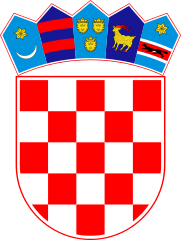 KLASA: 024-02/23-02/24URBROJ: 2178-2-03-23-2Bebrina, 1. lipnja 2023. godineNa temelju članka 27. Zakona o lokalnoj i područnoj (regionalnoj) samoupravi („Narodne novine“ broj 33/01, 60/01, 129/05, 109/07, 125/08, 36/09, 36/09, 150/11, 144/12, 19/13, 137/15, 123/17, 98/19 i 144/20) i članka 32. Statuta općine Bebrina („Službeni vjesnik Brodsko-posavske županije“, broj 2/2018., 18/2019 i 24/2019 i „Glasnika Općine Bebrina“ broj 01/2019, 02/2020 i 4/2021), Općinsko vijeće općine Bebrina  na svojoj 12. sjednici održanoj dana 01. lipnja 2023. godine donosiIZVJEŠĆE O IZVRŠENJUPROGRAMAjavnih potreba u socijalnoj skrbi, novčane pomoći građanima, pronatalitetne i demografske mjere u 2022. godiniČlanak 1.Općina Bebrina je u 2022. godini izdvajala sredstva za potrebe u socijalnoj skrbi, novčanim pomoćima građanima, pronatalitetne i demografske mjere. Članak 2.Ovo izvješće se objaviti u ''Glasniku Općine Bebrina''.OPĆINSKO VIJEĆE  OPĆINE BEBRINADostaviti:Jedinstveni upravni odjel, sjedniceGlasnik Općine BebrinaMinistarstvo rada, mirovinskoga sustava, obitelji i socijalne politikePismohrana.PROGRAMPlan        2022.Tekući plan 2022.Ostvarenje 2022.IndeksNaknada rodiljama za  novorođenčad110.000,00110.000,00100.000,0090,91%Potpore za Crveni križ, a sukladno Zakonu o Hrvatskom Crvenom križu42.000,0042.000,0041.615,1899,08%Pravo na naknadu za podmirenje troškova stanovanja54.050,0054.050,0036.304,4667,17%UKUPNO:206.050,00206.050,00177.919,6486,35%